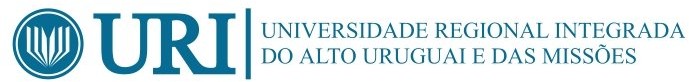 BIBLIOTECA CENTRAL DOUTOR MARIANO DA ROCHA FILHO AUTORIZAÇÃO PARA PUBLICAÇÃO ELETRÔNICANome do Autor: ..............................................................................................................................RG: ............................................................. CPF: ............................................................................Telefone: ................................................... E-mail: .........................................................................Título do Trabalho: ...........................................................................................................................................................................................................................................................................................................................................................................................................................................Palavra-Chave: ................................................................................................................................Orientador: .....................................................................................................................................Co-orientador: ................................................................................................................................Tipo de Trabalho:(   ) Monografia/TCC(   ) Monografia pós-graduação ( ) Monografia de pesquisa( ) Tese( ) DissertaçãoAutorizo a URI – Universidade Regional Integrada do Alto Uruguai e das Missões, Campus de Frederico Westphalen, através da Biblioteca Central Dr. José Mariano da Rocha Filho, a disponibilizar, gratuitamente, em sua base de dados, sem ressarcimento dos direitos autorais, o texto integral do trabalho de minha autoria, em formato PDF, para fins de leitura e impressão pela Internet, a partir desta data.Frederico Westphalen, ......... de ......................................20........Assinatura do Autor	Assinatura do OrientadorEspaço reservado para o responsável pelo recebimento deste termo de autorização.Recebido por:	na Biblioteca Central.Data: ....................................... Data da inserção do arquivo no sistema Pergamum: ..................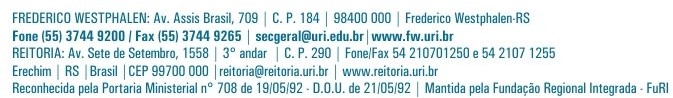 